ул.О. Дорджиева, 23, п.Южный, Городовиковский район, Республика Калмыкия, 359065, (84731)  т. 98-3-24, e-mail:admyuzh@yandex.ruРЕШЕНИЕ Собрания депутатов Южненского сельского муниципального образования Республики Калмыкия12 декабря 2022г.                                    № 30                                        п.Южный                                                             «Об избрании на должность Главы                                                                                        Южненского сельского муниципального                                                        образования Республики Калмыкия (ахлачи)»              В соответствии с  пунктом 2 статьи  36 Федерального закона от 06.10.2003 № 131-ФЗ "Об общих принципах организации местного самоуправления в Российской Федерации", Положением о порядке проведения конкурса  по отбору кандидатур на должность Главы Южненского сельского муниципального образования Республики Калмыкия (ахлачи), утверждённого решением Собрания депутатов Южненского сельского муниципального образования Республики Калмыкия от 29.09.2020 № 6, руководствуясь  статьей 28 Устава Южненского сельского муниципального образования Республики Калмыкия, Собрание депутатов Южненского сельского муниципального образования Республики Калмыкия РЕШИЛО:           1. Избрать на должность главы   Южненского сельского муниципального образования Республики Калмыкия (ахлачи) -  Амарханову Эльзу Доржиновну.           2. Опубликовать настоящее решение в средствах массовой информации и разместить на официальном сайте администрации Южненского сельского муниципального образования Республики Калмыкия.           3. Настоящее решение вступает в силу со дня подписания.Председатель Собрания депутатовЮжненского сельского муниципального образования Республики Калмыкия                                                     С.В.ДемкинСобрание депутатов Южненского сельского муниципального образованияРеспублики Калмыкия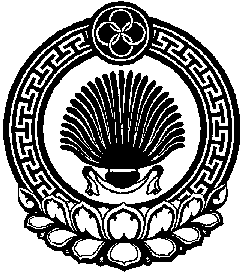 Хальмг ТанhчинЮжненск селана муниципальн  бурдэцин депутатнрин хург